История возникновения Дня Святого ВалентинаЭпопея с этим праздником, согласно многочисленным источникам, начинается в 5 веке н.э., на пике борьбы католической церкви, обретшей после многочисленных темных годов практически всеобъемлющее признание в Европе, с языческими религиями и обрядами. В его основу был положен популярный в Римской империи языческий праздник, посвященный богу веселья и похоти Фавну или Луперке и отмечавшийся в Риме в середине февраля на продолжении многих столетий. Празднование дня Фавна было очень популярным среди молодежи. Его участники в процессе гуляний могли найти не только свою «половинку», но и, исполняя нехитрые обряды, наворожить себе благополучную семейную жизнь.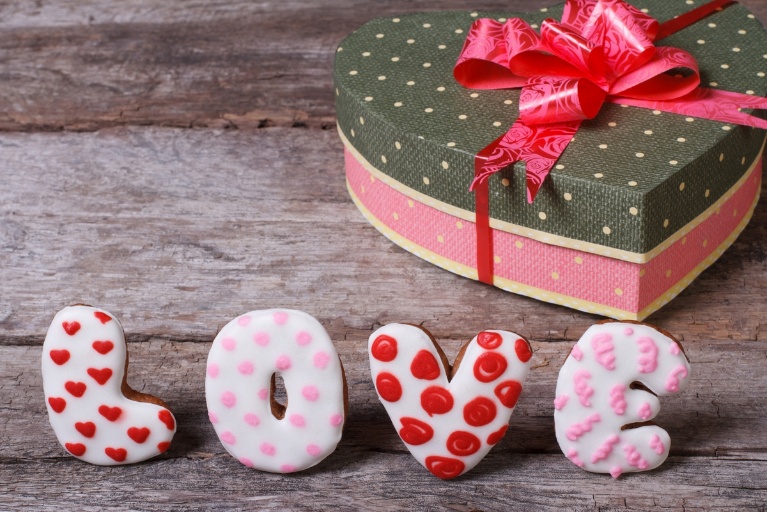 После почти восьмисотлетнего владычества, дню Фавна пришлось уступить свое место в умах и сердцах римлян празднику, покровителем которого церковь выбрала католического святого. Правда, не по собственной воле жители Рима изменили столетней традиции. Как часто бывает, указ о новом торжестве был спущен сверху. Глава католической церкви, папа Геласиус, в 496 году н.э. объявил праздник в честь языческого бога вне закона, а вместо него провозгласил начало празднования Дня влюбленных, духовным покровителем которого стал Святой Валентин. Где и как провести День Святого Валентина?  Чем же примечательная личность Валентина и почему образ этого человека стал покровителем влюбленных.К сожалению, о самом Валентине существует мало достоверных сведений. По историческим свидетельствам, такой человек жил в ІІІ веке н.э. и был католическим священником римского городка Терни. Помимо служения Христу, Валентин интересовался медициной и естественными науками.В этот период правителем Римской империи был Клавдий ІІ и, как множество правителей до него и после него, предпочтение отдавал занятию войной. А воинствующему императору необходимы верные солдаты. Именно поэтому Клавдий ІІ ввел запрет на вступление в брак своим легионерам, ибо, по мнению императора, отдавая свое сердце женщине, солдат переставал заботиться о благе империи и начинал заниматься только своей семьей и близкими. Мнение Клавдия ІІ о его солдатах не всегда соответствовало истинному положению вещей, но то, что и после его указа легионеры продолжали «обременять» себя узами брака – это факт.В этом, не боясь впасть в немилость, влюбленным воинам активно помогал добрый и отзывчивый священник Валентин. Правда, делал он это в тайне. По непроверенным данным помимо обряда венчания, Валентин способствовал встречам легионеров с их «дамами сердца», передавал любовные послания и мирил поссорившихся.Такое деятельное участие священника в судьбе своих протеже не могло долго оставаться сокрытым от римской общественности. Сведения о дерзком католике дошли до императора, который и до этого не очень жаловал христианскую церковь, а после таких известий, скорее всего, пришел в ярость. Валентин был взят под стражу в конце 269 года н.э., а император незамедлительно подписал ему смертный приговор.Что подарить парню на 14 февраля? Романтический флер покрывает для нас эту историю, ставшую легендой. Христианский священник, чувства которого были обременены обетом безбрачия, бесстрашно помогал молодым влюбленным соединить свои судьбы, и был покаран во имя любви. По некоторым сведениям, Валентин испытывал чистую, платоническую любовь к одной девушке, которой написал трогательно прощальное письмо перед своей казнью, состоявшейся 24 февраля 270 года н.э.Как много было дано этому человеку – любовь к Богу и любовь к людям, большое любящее сердце, полное желания творить добрые дела и бесстрашия это делать. Когда возникла необходимость найти адекватную замену языческому покровителю праздника любви, католическая церковь вполне закономерно избрала канонизированного христианского мученика Валентина.В таком виде, как это изложено выше, история покровителя влюбленных из Терни, благодаря романтической литературе, широко распространилась в Средние века по Западной Европе и нашла отклик во многих сердцах. С тех пор празднование Дня Святого Валентина вошло в обиход жителей Старого Света, а в США этот день отмечается с 1777 года.Праздник в РоссииВ древней Руси также существовал обычай отмечать праздник, связанный с любовной историей. Его канун приходился на начало июля. Праздник посвящался языческому богу славян – Купале и был связан с легендарной любовью православных святых Петра и Февронии Муромских, считающихся покровителями семьи и брака. Сохраняя эту традицию, в 2008 году в России был введен День семьи, любви и верности, отмечающийся 8 июля. А День Святого Валентина стал для россиян одним из самых романтических, ярких и веселых праздников в году.